Anmeldung zur Ferienbetreuungfür die WinterferienMo. 28.2. – Fr. 4.3.2022Betreuungszeiten:Mo.-Do. von 8 bis 16 Uhr, Fr. von 8-14 Uhrincl. Frühstück, Mittagessen und NachmittagssnackGebühr:für Kinder mit Grundbetreuung	50 Euro pro Wochefür Kinder der verlängerten Betreuung	25 Euro pro WocheRückgabe der Anmeldung samt ausgefülltem Lastschriftmandat bitte bis spätestens 22.12.2021 !!!✂✂✂✂✂✂✂✂✂✂✂✂✂✂✂✂✂✂✂✂✂✂✂✂✂✂✂✂✂✂✂✂✂✂✂✂✂✂✂✂✂Hiermit melde ich mein Kind verbindlich an:Name/ KlasseUnterschrift Erziehungsberechtigter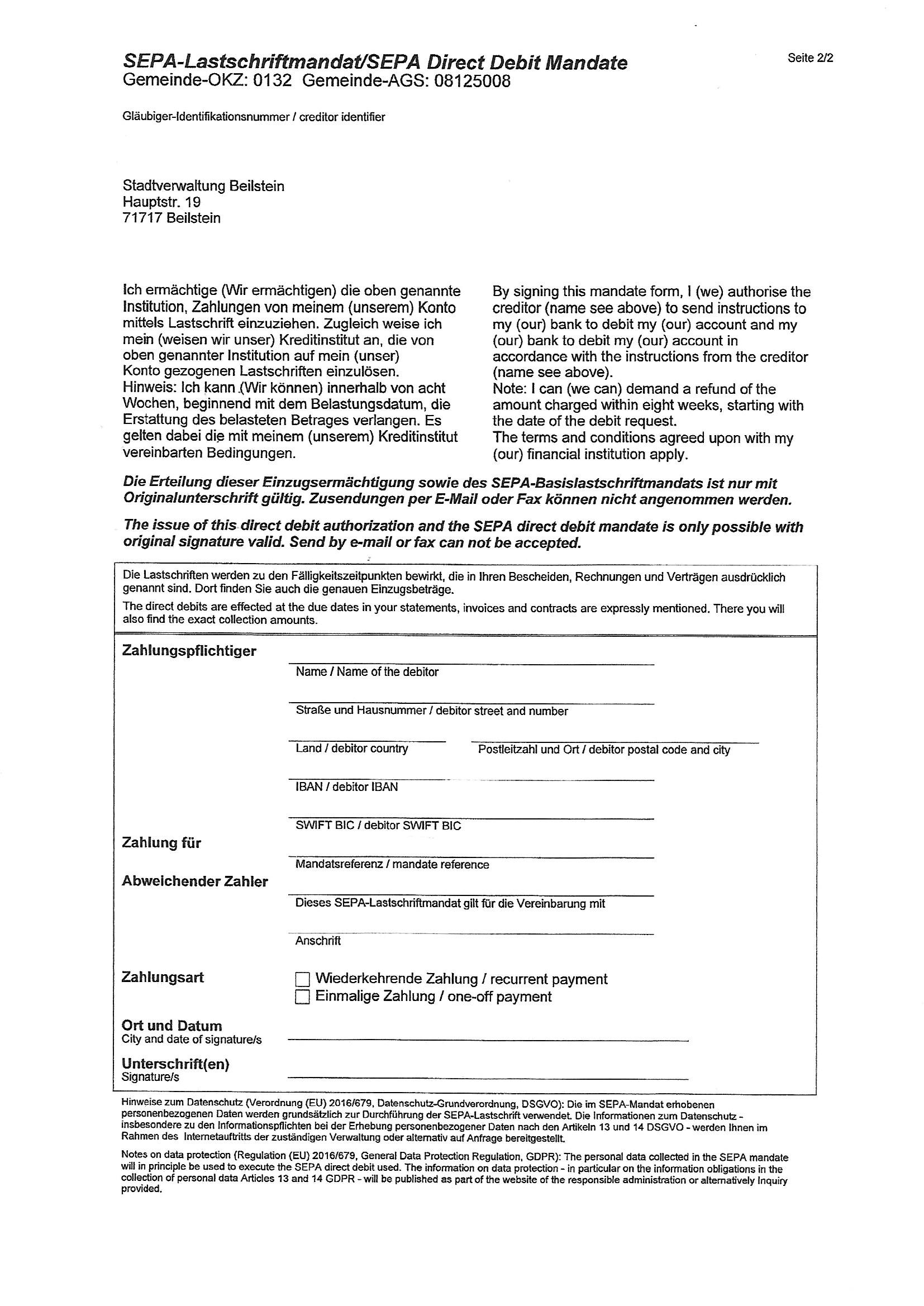 